------------------------------------------------------------------ФЕДЕРАЛЬНАЯ СЛУЖБА ПО НАДЗОРУ В СФЕРЕ ОБРАЗОВАНИЯ И НАУКИN 660МИНИСТЕРСТВО ПРОСВЕЩЕНИЯ РОССИЙСКОЙ ФЕДЕРАЦИИN 306МИНИСТЕРСТВО НАУКИ И ВЫСШЕГО ОБРАЗОВАНИЯРОССИЙСКОЙ ФЕДЕРАЦИИN 448ПРИКАЗот 24 апреля 2023 годаОБ ОСУЩЕСТВЛЕНИИ ФЕДЕРАЛЬНОЙ СЛУЖБОЙ ПО НАДЗОРУВ СФЕРЕ ОБРАЗОВАНИЯ И НАУКИ, МИНИСТЕРСТВОМ ПРОСВЕЩЕНИЯРОССИЙСКОЙ ФЕДЕРАЦИИ И МИНИСТЕРСТВОМ НАУКИ И ВЫСШЕГООБРАЗОВАНИЯ РОССИЙСКОЙ ФЕДЕРАЦИИ АККРЕДИТАЦИОННОГОМОНИТОРИНГА СИСТЕМЫ ОБРАЗОВАНИЯВ соответствии с пунктами 4, 7, 8.1 Правил осуществления мониторинга системы образования, утвержденных постановлением Правительства Российской Федерации от 5 августа 2013 г. N 662, подпунктом 5.21 пункта 5, подпунктом 6.7 пункта 6 Положения о Федеральной службе по надзору в сфере образования и науки, утвержденного постановлением Правительства Российской Федерации от 28 июля 2018 г. N 885, подпунктом 4.3.10 пункта 4 Положения о Министерстве просвещения Российской Федерации, утвержденного постановлением Правительства Российской Федерации от 28 июля 2018 г. N 884, подпунктом 4.3.2 пункта 4 Положения о Министерстве науки и высшего образования Российской Федерации, утвержденного постановлением Правительства Российской Федерации от 15 июня 2018 г. N 682, приказываем:1. Установить, что аккредитационный мониторинг системы образования осуществляется Федеральной службой по надзору в сфере образования и науки, Министерством просвещения Российской Федерации и Министерством науки и высшего образования Российской Федерации в соответствии с:процедурой и сроками проведения аккредитационного мониторинга системы образования согласно приложению N 1 к настоящему приказу;показателями аккредитационного мониторинга системы образования по основным общеобразовательным программам - образовательным программам начального общего, основного общего и среднего общего образования и методикой их расчета согласно приложению N 2 к настоящему приказу;показателями аккредитационного мониторинга системы образования по образовательным программам среднего профессионального образования и методикой их расчета согласно приложению N 3 к настоящему приказу;показателями аккредитационного мониторинга системы образования по образовательным программам высшего образования и методикой их расчета согласно приложению N 4 к настоящему приказу.2. Установить, что результаты аккредитационного мониторинга системы образования размещаются на официальных сайтах Федеральной службы по надзору в сфере образования и науки, Министерства просвещения Российской Федерации и Министерства науки и высшего образования Российской Федерации в информационно-телекоммуникационной сети "Интернет" в виде итогового отчета о результатах аккредитационного мониторинга системы образования по форме согласно приложению N 5 к настоящему приказу и в срок согласно приложению N 1 к настоящему приказу.3. Настоящий приказ вступает в силу с 1 сентября 2023 года и действует до 1 сентября 2028 года.Руководитель Федеральнойслужбы по надзору в сфереобразования и наукиА.А.МУЗАЕВМинистр просвещенияРоссийской ФедерацииС.С.КРАВЦОВМинистр наукии высшего образованияРоссийской ФедерацииВ.Н.ФАЛЬКОВПриказ Рособрнадзора N 660, Минпросвещения России N 306, Минобрнауки России N 448 от 24.04.2023 "Об осуществлении Федеральной службой по надзору в сфере образования и науки, Министерством просвещения Российской Федерации и Министерством науки и... Приложение N 1к приказу Федеральной службыпо надзору в сфере образованияи науки, Министерства просвещенияРоссийской Федерации,Министерства науки и высшегообразования Российской Федерацииот 24.04.2023 N 660/306/448ПРОЦЕДУРА И СРОКИПРОВЕДЕНИЯ АККРЕДИТАЦИОННОГО МОНИТОРИНГА СИСТЕМЫ ОБРАЗОВАНИЯ1. Аккредитационному мониторингу системы образования (далее - аккредитационный мониторинг) подлежат организации, осуществляющие образовательную деятельность, имеющие государственную аккредитацию образовательной деятельности и указанные в пункте 7 части 1 статьи 6 и пункте 4 части 1 статьи 7 Федерального закона от 29 декабря 2012 г. N 273-ФЗ "Об образовании в Российской Федерации", при наличии обучающихся, прошедших государственную итоговую аттестацию по соответствующим образовательным программам (за исключением основных общеобразовательных программам начального общего образования) (далее - организации), за исключением организаций, указанных в пункте 2 настоящих процедуры и сроков проведения аккредитационного мониторинга системы образования.2. Аккредитационному мониторингу не подлежат следующие организации:а) дипломатические представительства или консульские учреждения Российской Федерации, представительства Российской Федерации при международной (межгосударственной, межправительственной) организации, имеющие в своей структуре специализированные структурные образовательные подразделения, реализующие основные общеобразовательные программы;б) федеральные государственные организации, находящиеся в ведении Генеральной прокуратуры Российской Федерации, Следственного комитета Российской Федерации, Службы внешней разведки Российской Федерации и федеральных органов исполнительной власти, указанных в части 1 статьи 81 Федерального закона "Об образовании в Российской Федерации", и реализующие основные профессиональные образовательные программы, содержащие сведения, составляющие государственную тайну.3. Аккредитационный мониторинг проводится не реже 1 раза в 3 года <1>.--------------------------------<1> Абзац третий пункта 7 Правил осуществления мониторинга системы образования, утвержденных постановлением Правительства Российской Федерации от 5 августа 2013 г. N 662.Первый аккредитационный мониторинг проводится в 2023 году.4. Процедура проведения аккредитационного мониторинга включает:а) сбор информации;б) обработку, обобщение и анализ собранной в соответствии с подпунктом "а" настоящего пункта информации путем сопоставления, систематизации, обобщения и структурирования в целом по Российской Федерации и (или) по субъектам Российской Федерации (далее - обработка информации);в) подготовку итогового отчета о результатах аккредитационного мониторинга по форме согласно приложению N 5 к приказу Федеральной службы по надзору в сфере образования и науки, Министерства просвещения Российской Федерации, Министерства науки и высшего образования Российской Федерации от 24.04.2023 N 660/306/448 "Об осуществлении Федеральной службой по надзору в сфере образования и науки, Министерством просвещения Российской Федерации и Министерством науки и высшего образования Российской Федерации аккредитационного мониторинга системы образования" (далее - Итоговый отчет);г) направление Федеральной службой по надзору в сфере образования и науки подготовленного Итогового отчета в Министерство просвещения Российской Федерации и Министерство науки и высшего образования Российской Федерации;д) подготовку на основании полученного Итогового отчета рекомендаций по повышению качества образования и направление их в организации (далее - подготовка рекомендаций);е) размещение Итогового отчета на официальных сайтах Федеральной службы по надзору в сфере образования и науки, Министерства просвещения Российской Федерации и Министерства науки и высшего образования Российской Федерации в информационно-телекоммуникационной сети "Интернет" (далее - сеть "Интернет").5. Реализация процедуры проведения аккредитационного мониторинга осуществляется в следующие сроки:а) сбор информации, предусмотренной подпунктом "а" пункта 4 настоящих процедуры и сроков проведения аккредитационного мониторинга (далее - информация), - с 1 сентября по 1 декабря года проведения аккредитационного мониторинга (далее - отчетный год);б) обработка информации - до 25 января года, следующего за отчетным годом;в) подготовка Итогового отчета до 15 марта года, следующего за отчетным годом;г) направление Федеральной службой по надзору в сфере образования и науки подготовленного Итогового отчета в Министерство просвещения Российской Федерации и Министерство науки и высшего образования Российской Федерации - до 20 марта года, следующего за отчетным годом;д) подготовка рекомендаций - до 1 мая года, следующего за отчетным годом;е) размещение Итогового отчета на официальных сайтах Федеральной службы по надзору в сфере образования и науки, Министерства просвещения Российской Федерации и Министерства науки и высшего образования Российской Федерации в сети "Интернет" - до 1 июня года, следующего за отчетным годом.6. Показатели аккредитационного мониторинга системы образования по основным общеобразовательным программам - образовательным программам начального общего, основного общего и среднего общего образования, предусмотренные приложением N 2 к приказу Федеральной службы по надзору в сфере образования и науки, Министерства просвещения Российской Федерации, Министерства науки и высшего образования Российской Федерации от 24.04.2023 N 660/306/448 "Об осуществлении Федеральной службой по надзору в сфере образования и науки, Министерством просвещения Российской Федерации и Министерством науки и высшего образования Российской Федерации аккредитационного мониторинга системы образования", направлены на оценку выполнения аккредитационных показателей по основным общеобразовательным программам - образовательным программам начального общего образования, основного общего образования, среднего общего образования, утверждаемых Министерством просвещения Российской Федерации по согласованию с Федеральной службой по надзору в сфере образования и науки для целей государственной аккредитации образовательной деятельности <2>.--------------------------------<2> Часть 4 статьи 92 Федерального закона от 29.12.2012 N 273-ФЗ "Об образовании в Российской Федерации" (Собрание законодательства Российской Федерации, 2012, N 53, ст. 7598; 2023, N 1, ст. 78) (далее - Федеральный закон от 29.12.2012 N 273-ФЗ).7. Показатели аккредитационного мониторинга системы образования по образовательным программам среднего профессионального образования, предусмотренные приложением N 3 к приказу Федеральной службы по надзору в сфере образования и науки, Министерства просвещения Российской Федерации, Министерства науки и высшего образования Российской Федерации от 24.04.2023 N 660/306/448 "Об осуществлении Федеральной службой по надзору в сфере образования и науки, Министерством просвещения Российской Федерации и Министерством науки и высшего образования Российской Федерации аккредитационного мониторинга системы образования", направлены на оценку выполнения аккредитационных показателей по основным образовательным программам среднего профессионального образования, утверждаемых Министерством просвещения Российской Федерации по согласованию с Федеральной службой по надзору в сфере образования и науки для целей государственной аккредитации образовательной деятельности <3>.--------------------------------<3> Часть 4 статьи 92 Федерального закона от 29.12.2012 N 273-ФЗ.8. Показатели аккредитационного мониторинга системы образования по основным профессиональным образовательным программам высшего образования, предусмотренные приложением N 4 к приказу Федеральной службы по надзору в сфере образования и науки, Министерства просвещения Российской Федерации, Министерства науки и высшего образования Российской Федерации от 24.04.2023 N 660/306/448 "Об осуществлении Федеральной службой по надзору в сфере образования и науки, Министерством просвещения Российской Федерации и Министерством науки и высшего образования Российской Федерации аккредитационного мониторинга системы образования", направлены на оценку выполнения аккредитационных показателей по основным профессиональным образовательным программам высшего образования, утверждаемых Министерством науки и высшего образования Российской Федерации по согласованию с Федеральной службой по надзору в сфере образования и науки для целей государственной аккредитации образовательной деятельности <4>.--------------------------------<4> Часть 4 статьи 92 Федерального закона от 29.12.2012 N 273-ФЗ.1. Показатели аккредитационного мониторинга системы образования по основным общеобразовательным программам - образовательным программам начального общего образования (далее - показатели начального общего образования):II. Методика расчета показателей начальногообщего образования4. Соответствие качества образования в организации, осуществляющей образовательную деятельность по основной общеобразовательной программе начального общего образования (далее - организация начального общего образования), показателям начального общего образования, предусмотренным пунктом 1 настоящих показателей аккредитационного мониторинга системы образования по основным общеобразовательным программам - образовательным программам начального общего, основного общего и среднего общего образования и методики их расчета (далее соответственно - показатели мониторинга системы образования и методика их расчета, аккредитационный мониторинг), определяется по значению итогового балла, которое определяется суммарным количеством баллов, установленных по каждому показателю начального общего образования.Суммарное количество баллов (АПАМ) рассчитывается по формуле:АПАМ = АП1 + АП2 + АП3 + АП4Минимальное значение итогового балла должно составлять 30 баллов.Для организаций начального общего образования, осуществляющих образовательную деятельность по адаптированным основным общеобразовательным программам для лиц с ограниченными возможностями здоровья, не участвующих во всероссийских проверочных работах в связи с отсутствием соответствующих оценочных материалов, минимальное значение итогового балла составляет 20 баллов.--------------------------------<1> Постановление Правительства Российской Федерации от 13 июля 2022 г. N 1241 "О федеральной государственной информационной системе "Моя школа" и внесении изменения в подпункт "а" пункта 2 Положения об инфраструктуре, обеспечивающей информационно-технологическое взаимодействие информационных систем, используемых для предоставления государственных и муниципальных услуг и исполнения государственных и муниципальных функций в электронной форме".2. Показатели аккредитационного мониторинга системы образования по основным общеобразовательным программам - образовательным программам основного общего образования (далее - показатели основного общего образования):III. Методика расчета показателей основногообщего образования5. Соответствие качества образования в организации, осуществляющей образовательную деятельность по основной общеобразовательной программе основного общего образования (далее - организация основного общего образования), показателям основного образования, предусмотренным пунктом 2 настоящих показателей мониторинга системы образования и методики их расчета, определяется по значению итогового балла, которое определяется суммарным количеством баллов, установленных по каждому показателю основного образования.Суммарное количество баллов (АПАМ) рассчитывается по формуле:АПАМ = АП1 + АП2 + АП3 + АП4 + АП5 + АП6Минимальное значение итогового балла должно составлять 40 баллов.Для организаций основного общего образования, осуществляющих образовательную деятельность по адаптированным основным общеобразовательным программам для лиц с ограниченными возможностями здоровья, не участвующих во всероссийских проверочных работах в связи с отсутствием соответствующих оценочных материалов, минимальное значение итогового балла составляет 30 баллов.--------------------------------<2> Постановление Правительства Российской Федерации от 29 ноября 2021 г. N 2085 "О федеральной информационной системе обеспечения проведения государственной итоговой аттестации обучающихся, освоивших основные образовательные программы основного общего и среднего общего образования, и приема граждан в образовательные организации для получения среднего профессионального и высшего образования и региональных информационных системах обеспечения проведения государственной итоговой аттестации обучающихся, освоивших основные образовательные программы основного общего и среднего общего образования".3. Показатели аккредитационного мониторинга системы образования по основным общеобразовательным программам - образовательным программам среднего общего образования (далее - показатели среднего общего образования):IV. Методика расчета показателей среднего общего образования6. Соответствие качества образования в организации, осуществляющей образовательную деятельность по основной общеобразовательной программе среднего общего образования (далее - организация среднего общего образования), показателям среднего образования, предусмотренным пунктом 3 настоящих показателей мониторинга системы образования и методики их расчета, определяется по значению итогового балла, которое определяется суммарным количеством баллов, установленных по каждому показателю среднего образования.Суммарное количество баллов (АПАМ) рассчитывается по формуле:АПАМ = АП1 + АП2 + АП3 + АП4 + АП5 + АП6Минимальное значение итогового балла должно составлять 40 баллов.Для организаций среднего общего образования, осуществляющих образовательную деятельность по адаптированным основным общеобразовательным программам для лиц с ограниченными возможностями здоровья, не участвующих во всероссийских проверочных работах в связи с отсутствием соответствующих оценочных материалов, минимальное значение суммарного количества баллов составляет 30 баллов.N п/пНаименование показателя начального общего образованияКритериальное значение показателя начального общего образованияКоличество баллов1Наличие электронной информационно-образовательной среды - АП1Имеется51Наличие электронной информационно-образовательной среды - АП1Не имеется02Участие обучающихся в оценочных мероприятиях, проведенных в рамках мониторинга системы образования, - АП2Принимали участие102Участие обучающихся в оценочных мероприятиях, проведенных в рамках мониторинга системы образования, - АП2Не принимали участие03Доля педагогических работников, имеющих первую или высшую квалификационные категории, ученое звание и (или) ученую степень и (или) лиц, приравненных к ним, в общей численности педагогических работников, участвующих в реализации основной образовательной программы начального общего образования, - АП350% и более103Доля педагогических работников, имеющих первую или высшую квалификационные категории, ученое звание и (или) ученую степень и (или) лиц, приравненных к ним, в общей численности педагогических работников, участвующих в реализации основной образовательной программы начального общего образования, - АП320% - 49%53Доля педагогических работников, имеющих первую или высшую квалификационные категории, ученое звание и (или) ученую степень и (или) лиц, приравненных к ним, в общей численности педагогических работников, участвующих в реализации основной образовательной программы начального общего образования, - АП3Менее 20%04.Доля педагогических работников, прошедших повышение квалификации по профилю педагогической деятельности за последние 3 года, в общем числе педагогических работников, участвующих в реализации основной образовательной программы начального общего образования, - АП490% и более104.Доля педагогических работников, прошедших повышение квалификации по профилю педагогической деятельности за последние 3 года, в общем числе педагогических работников, участвующих в реализации основной образовательной программы начального общего образования, - АП470% - 89%54.Доля педагогических работников, прошедших повышение квалификации по профилю педагогической деятельности за последние 3 года, в общем числе педагогических работников, участвующих в реализации основной образовательной программы начального общего образования, - АП4Менее 70%0N п/пНаименование показателя начального общего образованияМетодика расчета показателя начального общего образования1Наличие электронной информационно-образовательной среды - АП1Значение показателя АП1 "Имеется" устанавливается, если на официальном сайте организации начального общего образования представлены не менее четырех из следующих компонентов электронной информационно-образовательной среды:1) доступ к информационно-телекоммуникационной сети "Интернет" (далее - сеть "Интернет");2) локальный нормативный акт об электронной информационно-образовательной среде;3) наличие доступа к цифровой (электронной) библиотеке и (или) иным электронным образовательным ресурсам;4) наличие доступа к электронной системе учета обучающихся, учета и хранения их образовательных результатов (электронный журнал, электронный дневник);5) наличие доступа к электронным портфолио обучающихся;6) наличие доступа к учебному плану, рабочим программам учебных предметов, учебных курсов (в том числе внеурочной деятельности), учебных модулей начального общего образования;7) личный кабинет в федеральной государственной информационной системе "Моя школа" <1> (далее - ФГИС "Моя школа").Наличие доступа к сети "Интернет" подтверждается соответствующим договором или актами выполненных работ.Доступ к вышеуказанным компонентам электронной информационно-образовательной среды подтверждается ссылками на соответствующие разделы официального сайта организации начального общего образования в сети "Интернет", функционирующими в период проведения аккредитационного мониторинга.При наличии у организации начального общего образования личного кабинета в ФГИС "Моя школа" вышеуказанные компоненты электронной информационно-образовательной среды не учитываются, а организации начального общего образования присваивается значение "Имеется".Полученное при расчете показателя АП1 значение сопоставляется с критериальным значением, и устанавливается количество баллов по данному показателю.Отчетный период:предоставляется актуальная в период проведения аккредитационного мониторинга информация.Источники данных, необходимых для расчета показателя АП1:- официальный сайт организации начального общего образования в сети "Интернет";- ФГИС "Моя школа"2Участие обучающихся в оценочных мероприятиях, проведенных в рамках мониторинга системы образования - АП2Значение показателя АП2 "Принимали участие" устанавливается при наличии обучающихся четвертых учебных классов организации начального общего образования, участвовавших по всем учебным предметам, установленным Рособрнадзором, во всероссийских проверочных работах.Полученное при расчете показателя АП2 значение сопоставляется с критериальным значением, и устанавливается количество баллов по данному показателю.Отчетный период:информация по показателю АП2 предоставляется за текущий учебный год или учебный год, предшествующий году проведения аккредитационного мониторинга, в случае если в текущем учебном году организация начального общего образования не участвовала во всероссийских проверочных работах по отдельным учебным предметам.Источники данных, необходимых для расчета показателя АП2:- информационные системы Федеральной службы по надзору в сфере образования и науки;- информация, предоставленная организацией начального общего образования;- федеральная информационная система оценки качества образования3Доля педагогических работников, имеющих первую или высшую квалификационные категории, ученое звание и (или) ученую степень и (или) лиц, приравненных к ним, в общей численности педагогических работников, участвующих в реализации основной образовательной программы начального общего образования, - АП3Значение показателя АП3 рассчитывается как отношение количества педагогических работников, имеющих квалификационные категории по должности "Учитель" и (или) "Преподаватель", и (или) ученое звание и (или) ученую степень (в том числе богословские ученые степени и звания) и лиц, приравненных к ним, участвующих в реализации учебного плана основной образовательной программы начального общего образования, к общему количеству педагогических работников, участвующих в реализации учебного плана основной образовательной программы начального общего образования, умноженное на 100%.К педагогическим работникам с ученой степенью и (или) ученым званием (в том числе богословскими учеными степенями и званиями) приравниваются лица, имеющие награды, международные почетные звания или премии, в том числе полученные в иностранном государстве и признанные в Российской Федерации, и (или) государственные почетные звания в соответствующей профессиональной сфере, и (или) являющихся лауреатами государственных премий в соответствующей профессиональной сфере и приравненными к ним членами творческих союзов, лауреатами, победителями и призерами творческих конкурсов, литературных премий, имеющие спортивные звания "Мастер спорта России", "Мастер спорта СССР", "Гроссмейстер России", "Гроссмейстер СССР", "Мастер спорта России международного класса", "Мастер спорта СССР международного класса", Почетные спортивные звания "Заслуженный мастер спорта России", "Заслуженный мастер спорта СССР", "Заслуженный тренер России", "Заслуженный тренер СССР", "Почетный спортивный судья России", почетные звания "Заслуженный работник физической культуры и спорта Российской Федерации", "Заслуженный работник физической культуры и спорта РСФСР", а также являющиеся лауреатами государственных премий в сфере физической культуры и спорта.Показатель рассчитывается по формуле:,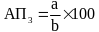 где:a - количество педагогических работников, имеющих первую или высшую квалификационные категории по должности "Учитель" и (или) "Преподаватель", ученое звание и (или) ученую степень (в том числе богословскими учеными степенями и званиями) и лиц, приравненных к ним, участвующих в реализации учебного плана основной образовательной программы начального общего образования;b - общее количество педагогических работников, участвующих в реализации образовательной программы начального общего образования.При расчете показателя учитываются в том числе внешние совместители и лица, работающие по договорам гражданско-правового характера.Полученное при расчете показателя АП3 значение сопоставляется с критериальным значением и устанавливается количество баллов по данному показателю.Отчетный период:информация по показателю АП3 предоставляется по основной образовательной программе начального общего образования в год проведения аккредитационного мониторинга.Источники данных, необходимых для расчета показателя АП3:- информационные системы Федеральной службы по надзору в сфере образования и науки;- информация, предоставленная организацией начального общего образования4Доля педагогических работников, прошедших повышение квалификации по профилю педагогической деятельности за последние 3 года, в общем числе педагогических работников, участвующих в реализации основной образовательной программы начального общего образования, - АП4Значение показателя АП4 рассчитывается как отношение количества педагогических работников, прошедших повышение квалификации по профилю педагогической деятельности (деятельность, связанная с выполнением должностных обязанностей, закрепленных в должностных инструкциях педагогических работников) за последние 3 года, участвующих в реализации учебного плана основной образовательной программы начального общего образования, к общему количеству педагогических работников, участвующих в реализации учебного плана основной образовательной программы начального общего образования, умноженное на 100%.Показатель рассчитывается по формуле:4Доля педагогических работников, прошедших повышение квалификации по профилю педагогической деятельности за последние 3 года, в общем числе педагогических работников, участвующих в реализации основной образовательной программы начального общего образования, - АП4,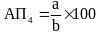 4Доля педагогических работников, прошедших повышение квалификации по профилю педагогической деятельности за последние 3 года, в общем числе педагогических работников, участвующих в реализации основной образовательной программы начального общего образования, - АП4где:a - количество педагогических работников, прошедших повышение квалификации по профилю педагогической деятельности за последние 3 года, участвующих в реализации учебного плана основной образовательной программы начального общего образования;b - общее количество педагогических работников, участвующих в реализации учебного плана основной образовательной программы начального общего образования.Полученное при расчете показателя АП4 значение сопоставляется с критериальным значением, и устанавливается количество баллов по данному показателю.Отчетный период:информация по показателю АП4 предоставляется по основной образовательной программе начального общего образования в год проведения аккредитационного мониторинга.Источники данных, необходимых для расчета показателя АП4:- информационные системы Федеральной службы по надзору в сфере образования и науки;- информация, предоставленная организацией начального общего образованияN п/пНаименование показателя основного общего образованияКритериальное значение показателя основного общего образованияКоличество баллов1Наличие электронной информационно-образовательной среды - АП1Имеется51Наличие электронной информационно-образовательной среды - АП1Не имеется02Участие обучающихся в оценочных мероприятиях, проведенных в рамках мониторинга системы образования, - АП2Принимали участие102Участие обучающихся в оценочных мероприятиях, проведенных в рамках мониторинга системы образования, - АП2Не принимали участие03Доля педагогических работников, имеющих первую или высшую квалификационные категории, ученое звание и (или) ученую степень и (или) лиц, приравненных к ним, в общей численности педагогических работников, участвующих в реализации основной образовательной программы основного общего образования, - АП350% и более103Доля педагогических работников, имеющих первую или высшую квалификационные категории, ученое звание и (или) ученую степень и (или) лиц, приравненных к ним, в общей численности педагогических работников, участвующих в реализации основной образовательной программы основного общего образования, - АП320% - 49%53Доля педагогических работников, имеющих первую или высшую квалификационные категории, ученое звание и (или) ученую степень и (или) лиц, приравненных к ним, в общей численности педагогических работников, участвующих в реализации основной образовательной программы основного общего образования, - АП3Менее 20%04Доля педагогических работников, прошедших повышение квалификации по профилю педагогической деятельности за последние 3 года, в общем числе педагогических работников, участвующих в реализации основной образовательной программы основного общего образования, - АП490% и более104Доля педагогических работников, прошедших повышение квалификации по профилю педагогической деятельности за последние 3 года, в общем числе педагогических работников, участвующих в реализации основной образовательной программы основного общего образования, - АП470% - 89%54Доля педагогических работников, прошедших повышение квалификации по профилю педагогической деятельности за последние 3 года, в общем числе педагогических работников, участвующих в реализации основной образовательной программы основного общего образования, - АП4Менее 70%05Доля выпускников, не набравших минимальное количество баллов по обязательным учебным предметам при прохождении государственной итоговой аттестации по образовательной программе основного общего образования, от общего количества выпускников, - АП5Менее 5%105Доля выпускников, не набравших минимальное количество баллов по обязательным учебным предметам при прохождении государственной итоговой аттестации по образовательной программе основного общего образования, от общего количества выпускников, - АП55% - 9%55Доля выпускников, не набравших минимальное количество баллов по обязательным учебным предметам при прохождении государственной итоговой аттестации по образовательной программе основного общего образования, от общего количества выпускников, - АП510% и более06Доля выпускников, получивших допуск к государственной итоговой аттестации по образовательной программе основного общего образования (без учета повторного прохождения итогового собеседования по русскому языку и (или) ликвидации академической задолженности), от общего количества выпускников - АП690% и более106Доля выпускников, получивших допуск к государственной итоговой аттестации по образовательной программе основного общего образования (без учета повторного прохождения итогового собеседования по русскому языку и (или) ликвидации академической задолженности), от общего количества выпускников - АП680% - 89%56Доля выпускников, получивших допуск к государственной итоговой аттестации по образовательной программе основного общего образования (без учета повторного прохождения итогового собеседования по русскому языку и (или) ликвидации академической задолженности), от общего количества выпускников - АП6Менее 80%0N п/пНаименование показателя основного общего образованияМетодика расчета показателя основного общего образования1Наличие электронной информационно-образовательной среды - АП1Значение показателя АП1 "Имеется" устанавливается, если на официальном сайте организации основного общего образования представлены не менее четырех из следующих компонентов электронной информационно-образовательной среды:1) доступ к сети "Интернет";2) локальный нормативный акт об электронной информационно-образовательной среде;3) наличие доступа к цифровой (электронной) библиотеке и (или) иным электронным образовательным ресурсам;4) наличие доступа к электронной системе учета обучающихся, учета и хранения их образовательных результатов (электронный журнал, электронный дневник);5) наличие доступа к электронным портфолио обучающихся;6) наличие доступа к учебному плану, рабочим программам учебных предметов, учебных курсов (в том числе внеурочной деятельности), учебных модулей основного общего образования;7) личный кабинет в ФГИС "Моя школа".Наличие доступа к сети "Интернет" подтверждается соответствующим договором или актами выполненных работ.Доступ к вышеуказанным компонентам электронной информационно-образовательной среды подтверждается ссылками на соответствующие разделы официального сайта организации основного общего образования в сети "Интернет", функционирующими в период проведения аккредитационного мониторинга.При наличии у организации основного общего образования личного кабинета в ФГИС "Моя школа", вышеуказанные компоненты электронной информационно-образовательной среды не учитываются, а организации основного общего образования присваивается значение "Имеется".Полученное при расчете показателя АП1 значение сопоставляется с критериальным значением, и устанавливается количество баллов по данному показателю.Отчетный период:предоставляется актуальная в период проведения аккредитационного мониторинга информация.Источники данных, необходимых для расчета показателя АП1:- официальный сайт организации основного общего образования в сети "Интернет";- ФГИС "Моя школа"2Участие обучающихся в оценочных мероприятиях, проведенных в рамках мониторинга системы образования, - АП2Значение показателя АП2 "Принимали участие" устанавливается при наличии обучающихся пятых - восьмых учебных классов организации основного общего образования, участвовавших по всем учебным предметам, установленным Федеральной службы по надзору в сфере образования и науки, во всероссийских проверочных работах.Полученное при расчете показателя АП2 значение сопоставляется с критериальным значением и устанавливается количество баллов по данному показателю.Отчетный период:Информация по показателю АП2 предоставляется за текущий учебный год или учебный год, предшествующий году проведения аккредитационного мониторинга, в случае если в текущем учебном году организация основного общего образования не участвовала во всероссийских проверочных работах по отдельным учебным предметам.Источники данных, необходимых для расчета показателя АП2:- информационные системы Рособрнадзора;- информация, предоставленная организацией основного общего образования;- федеральная информационная система оценки качества образования3Доля педагогических работников, имеющих первую или высшую квалификационные категории, ученое звание и (или) ученую степень и (или) лиц, приравненных к ним, в общей численности педагогических работников, участвующих в реализации основной образовательной программы основного общего образования, - АП3Значение показателя АП3 рассчитывается как отношение количества педагогических работников, имеющих квалификационные категории по должности "Учитель" и (или) "Преподаватель", и (или) ученое звание и (или) ученую степень (в том числе богословские ученые степени и звания) и лиц, приравненных к ним, участвующих в реализации учебного плана основной образовательной программы основного общего образования, к общему количеству педагогических работников, участвующих в реализации учебного плана основной образовательной программы основного общего образования, умноженное на 100.К педагогическим работникам с ученой степенью и (или) ученым званием (в том числе богословскими учеными степенями и званиями) приравниваются лица, имеющие награды, международные почетные звания или премии, в том числе полученные в иностранном государстве и признанные в Российской Федерации, и (или) государственные почетные звания в соответствующей профессиональной сфере, и (или) являющихся лауреатами государственных премий в соответствующей профессиональной сфере и приравненными к ним членами творческих союзов, лауреатами, победителями и призерами творческих конкурсов, литературных премий, имеющие спортивные звания "Мастер спорта России", "Мастер спорта СССР", "Гроссмейстер России", "Гроссмейстер СССР", "Мастер спорта России международного класса", "Мастер спорта СССР международного класса", Почетные спортивные звания "Заслуженный мастер спорта России", "Заслуженный мастер спорта СССР", "Заслуженный тренер России", "Заслуженный тренер СССР", "Почетный спортивный судья России", почетные звания "Заслуженный работник физической культуры и спорта Российской Федерации", "Заслуженный работник физической культуры и спорта РСФСР", а также являющиеся лауреатами государственных премий в сфере физической культуры и спорта.Показатель рассчитывается по формуле:,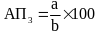 где:a - количество педагогических работников, имеющих первую или высшую квалификационные категории по должности "Учитель" и (или) "Преподаватель", ученое звание и (или) ученую степень (в том числе богословские ученые степени и звания) и лиц, приравненных к ним, участвующих в реализации учебного плана основной образовательной программы основного общего образования;b - общее количество педагогических работников, участвующих в реализации основной образовательной программы основного общего образования.При расчете показателя учитываются в том числе внешние совместители и лица, работающие по договорам гражданско-правового характера.Полученное при расчете показателя АП3 значение сопоставляется с критериальным значением и устанавливается количество баллов по данному показателю.Отчетный период:информация по показателю АП3 предоставляется по основной образовательной программе основного общего образования в год проведения аккредитационного мониторинга.Источники данных, необходимых для расчета показателя АП3:- информационные системы Федеральной службы по надзору в сфере образования и науки;- информация, предоставленная организацией основного общего образования4Доля педагогических работников, прошедших повышение квалификации по профилю педагогической деятельности за последние 3 года, в общем числе педагогических работников, участвующих в реализации основной образовательной программы основного общего образования, - АП4Значение показателя АП4 рассчитывается как отношение количества педагогических работников, прошедших повышение квалификации по профилю педагогической деятельности (деятельность, связанная с выполнением должностных обязанностей, закрепленных в должностных инструкциях педагогических работников) за последние 3 года, участвующих в реализации учебного плана основной образовательной программы основного общего образования, к общему количеству педагогических работников, участвующих в реализации учебного плана основной образовательной программы основного общего образования, умноженное на 100.Показатель рассчитывается по формуле:4Доля педагогических работников, прошедших повышение квалификации по профилю педагогической деятельности за последние 3 года, в общем числе педагогических работников, участвующих в реализации основной образовательной программы основного общего образования, - АП4,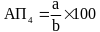 4Доля педагогических работников, прошедших повышение квалификации по профилю педагогической деятельности за последние 3 года, в общем числе педагогических работников, участвующих в реализации основной образовательной программы основного общего образования, - АП4где:a - количество педагогических работников, прошедших повышение квалификации по профилю педагогической деятельности за последние 3 года, участвующих в реализации учебного плана основной образовательной программы основного общего образования;b - общее количество педагогических работников, участвующих в реализации учебного плана основной образовательной программы основного общего образования.Полученное при расчете показателя АП4 значение сопоставляется с критериальным значением, и устанавливается количество баллов по данному показателю.Отчетный период:информация по показателю АП4 предоставляется по основной образовательной программе основного общего образования в год проведения аккредитационного мониторинга.Источники данных, необходимых для расчета показателя АП4:- информационные системы Федеральной службы по надзору в сфере образования и науки;- информация, предоставленная организацией основного общего образования5Доля выпускников, не набравших минимальное количество баллов по обязательным учебным предметам при прохождении государственной итоговой аттестации по образовательной программе основного общего образования, от общего количества выпускников, - АП5Значение показателя АП5 рассчитывается как отношение количества выпускников, не набравших минимальное количество баллов по обязательным учебным предметам при прохождении государственной итоговой аттестации, к общему количеству выпускников, проходивших государственную итоговую аттестацию по основным образовательным программам основного общего образования по обязательным учебным предметам, умноженное на 100.Показатель рассчитывается по формуле:5Доля выпускников, не набравших минимальное количество баллов по обязательным учебным предметам при прохождении государственной итоговой аттестации по образовательной программе основного общего образования, от общего количества выпускников, - АП5,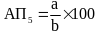 5Доля выпускников, не набравших минимальное количество баллов по обязательным учебным предметам при прохождении государственной итоговой аттестации по образовательной программе основного общего образования, от общего количества выпускников, - АП5где:a - количество выпускников, не набравших минимальное количество баллов по обязательным учебным предметам при прохождении государственной итоговой аттестации по основным образовательным программам основного общего образования;b - общее количество выпускников, проходивших государственную итоговую аттестацию по основным образовательным программам основного общего образования по обязательным учебным предметам.Полученное при расчете показателя АП5 значение сопоставляется с критериальным значением, и устанавливается количество баллов по данному показателю.Отчетный период:информация по показателю АП5 предоставляется за учебный год, предшествующий году проведения аккредитационного мониторинга.Источником данных, необходимых для расчета АП5, является федеральная информационная система обеспечения проведения государственной итоговой аттестации обучающихся, освоивших основные образовательные программы основного общего и среднего общего образования, и приема граждан в образовательные организации основного общего образования для получения среднего профессионального и высшего образования (далее - федеральная информационная система) и региональные информационные системы обеспечения проведения государственной итоговой аттестации обучающихся, освоивших основные образовательные программы основного общего и среднего общего образования (далее - федеральная и региональные информационные системы) <2>6Доля выпускников, получивших допуск к государственной итоговой аттестации по образовательной программе основного общего образования (без учета повторного прохождения итогового собеседования по русскому языку и (или) ликвидации академической задолженности), от общего количества выпускников - АП6Значение показателя АП6 рассчитывается как отношение количества выпускников, получивших допуск к государственной итоговой аттестации, к общему количеству выпускников, освоивших образовательную программу основного общего образования, умноженное на 100.Показатель рассчитывается по формуле:6Доля выпускников, получивших допуск к государственной итоговой аттестации по образовательной программе основного общего образования (без учета повторного прохождения итогового собеседования по русскому языку и (или) ликвидации академической задолженности), от общего количества выпускников - АП6,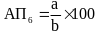 6Доля выпускников, получивших допуск к государственной итоговой аттестации по образовательной программе основного общего образования (без учета повторного прохождения итогового собеседования по русскому языку и (или) ликвидации академической задолженности), от общего количества выпускников - АП6где:a - количество выпускников, получивших допуск к государственной итоговой аттестации по образовательным программам основного общего образования (без учета повторного прохождения итогового собеседования по русскому языку и (или) ликвидации академической задолженности);b - общее количество выпускников, освоивших образовательную программу основного общего образования.Полученное при расчете показателя АП6 значение сопоставляется с критериальным значением, и устанавливается количество баллов по данному показателю.Отчетный период:информация по показателю АП6 предоставляется за учебный год, предшествующий году проведения аккредитационного мониторинга.Источником данных, необходимых для расчета АП6, является федеральная и региональные информационные системыN п/пНаименование показателя среднего общего образованияКритериальное значение показателя среднего общего образованияКоличество баллов1Наличие электронной информационно-образовательной среды - АП1Имеется51Наличие электронной информационно-образовательной среды - АП1Не имеется02Участие обучающихся в оценочных мероприятиях, проведенных в рамках мониторинга системы образования, - АП2Принимали участие102Участие обучающихся в оценочных мероприятиях, проведенных в рамках мониторинга системы образования, - АП2Не принимали участие03Доля педагогических работников, имеющих первую или высшую квалификационные категории, ученое звание и (или) ученую степень и (или) лиц, приравненных к ним, в общей численности педагогических работников, участвующих в реализации основной образовательной программы среднего общего образования, - АП350% и более103Доля педагогических работников, имеющих первую или высшую квалификационные категории, ученое звание и (или) ученую степень и (или) лиц, приравненных к ним, в общей численности педагогических работников, участвующих в реализации основной образовательной программы среднего общего образования, - АП320% - 49%53Доля педагогических работников, имеющих первую или высшую квалификационные категории, ученое звание и (или) ученую степень и (или) лиц, приравненных к ним, в общей численности педагогических работников, участвующих в реализации основной образовательной программы среднего общего образования, - АП3Менее 20%04Доля педагогических работников, прошедших повышение квалификации по профилю педагогической деятельности за последние 3 года, в общем числе педагогических работников, участвующих в реализации основной образовательной программы среднего общего образования, - АП490% и более104Доля педагогических работников, прошедших повышение квалификации по профилю педагогической деятельности за последние 3 года, в общем числе педагогических работников, участвующих в реализации основной образовательной программы среднего общего образования, - АП470% - 89%54Доля педагогических работников, прошедших повышение квалификации по профилю педагогической деятельности за последние 3 года, в общем числе педагогических работников, участвующих в реализации основной образовательной программы среднего общего образования, - АП4Менее 70%05Доля выпускников, не набравших минимальное количество баллов по обязательным учебным предметам при прохождении государственной итоговой аттестации по основной образовательной программе среднего общего образования, от общего количества выпускников, - АП5Менее 5%105Доля выпускников, не набравших минимальное количество баллов по обязательным учебным предметам при прохождении государственной итоговой аттестации по основной образовательной программе среднего общего образования, от общего количества выпускников, - АП55% - 9%55Доля выпускников, не набравших минимальное количество баллов по обязательным учебным предметам при прохождении государственной итоговой аттестации по основной образовательной программе среднего общего образования, от общего количества выпускников, - АП510% и более06Доля выпускников, получивших допуск к государственной итоговой аттестации по основной образовательной программе среднего общего образования (без учета повторного написания итогового сочинения (изложения) и (или) ликвидации академической задолженности), от общего количества выпускников - АП690% и более106Доля выпускников, получивших допуск к государственной итоговой аттестации по основной образовательной программе среднего общего образования (без учета повторного написания итогового сочинения (изложения) и (или) ликвидации академической задолженности), от общего количества выпускников - АП680% - 89%56Доля выпускников, получивших допуск к государственной итоговой аттестации по основной образовательной программе среднего общего образования (без учета повторного написания итогового сочинения (изложения) и (или) ликвидации академической задолженности), от общего количества выпускников - АП6Менее 80%0N п/пНаименование показателя среднего общего образованияМетодика расчета показателя среднего общего образования1Наличие электронной информационно-образовательной среды - АП1Значение показателя АП1 "Имеется" устанавливается, если на официальном сайте организации среднего общего образования представлены не менее четырех из следующих компонентов электронной информационно-образовательной среды:1) доступ к сети "Интернет";2) локальный нормативный акт об электронной информационно-образовательной среде;3) наличие доступа к цифровой (электронной) библиотеке и (или) иным электронным образовательным ресурсам;4) наличие доступа к электронной системе учета обучающихся, учета и хранения их образовательных результатов (электронный журнал, электронный дневник);5) наличие доступа к электронным портфолио обучающихся;6) наличие доступа к учебному плану, рабочим программам учебных предметов, учебных курсов (в том числе внеурочной деятельности), учебных модулей среднего общего образования;7) личный кабинет в ФГИС "Моя школа".Наличие доступа к сети "Интернет" подтверждается соответствующим договором или актами выполненных работ.Доступ к вышеуказанным компонентам электронной информационно-образовательной среды подтверждается ссылками на соответствующие разделы официального сайта организации среднего общего образования в сети "Интернет", функционирующими в период проведения аккредитационного мониторинга.При наличии у организации среднего общего образования личного кабинета в ФГИС "Моя школа" вышеуказанные компоненты электронной информационно-образовательной среды не учитываются, а организации среднего общего образования присваивается значение "Имеется".Полученное при расчете показателя АП1 значение сопоставляется с критериальным значением, и устанавливается количество баллов по данному показателю.Отчетный период:предоставляется актуальная в период проведения аккредитационного мониторинга информация.Источники данных, необходимых для расчета показателя АП1:- официальный сайт организации среднего общего образования в сети "Интернет";- ФГИС "Моя школа"2Участие обучающихся в оценочных мероприятиях, проведенных в рамках мониторинга системы образования, - АП2Значение показателя АП2 "Принимали участие" устанавливается при наличии обучающихся одиннадцатых учебных классов организации среднего общего образования, участвовавших по всем учебным предметам, установленным Рособрнадзором, во всероссийских проверочных работах.Полученное при расчете показателя АП2 значение сопоставляется с критериальным значением, и устанавливается количество баллов по данному показателю.Отчетный период:информация по показателю АП2 предоставляется за текущий учебный год или учебный год, предшествующий году проведения аккредитационного мониторинга, в случае если в текущем учебном году организация среднего общего образования не участвовала во всероссийских проверочных работах по отдельным учебным предметам.Источники данных, необходимых для расчета показателя АП2:- информационные системы Федеральной службы по надзору в сфере образования и науки;- информация, предоставленная организацией среднего общего образования;- федеральная информационная система оценки качества образования3Доля педагогических работников, имеющих первую или высшую квалификационные категории, ученое звание и (или) ученую степень и (или) лиц, приравненных к ним, в общей численности педагогических работников, участвующих в реализации основной образовательной программы среднего общего образования, - АП3Значение показателя АП3 рассчитывается как отношение количества педагогических работников, имеющих квалификационные категории по должности "Учитель" и (или) "Преподаватель", и (или) ученое звание и (или) ученую степень (в том числе богословскими учеными степенями и званиями) и лиц, приравненных к ним, участвующих в реализации учебного плана основной образовательной программы среднего общего образования, к общему количеству педагогических работников, участвующих в реализации учебного плана основной образовательной программы среднего общего образования, умноженное на 100.К педагогическим работникам с ученой степенью и (или) ученым званием (в том числе богословскими учеными степенями и званиями) приравниваются лица, имеющие награды, международные почетные звания или премии, в том числе полученные в иностранном государстве и признанные в Российской Федерации, и (или) государственные почетные звания в соответствующей профессиональной сфере, и (или) являющихся лауреатами государственных премий в соответствующей профессиональной сфере и приравненными к ним членами творческих союзов, лауреатами, победителями и призерами творческих конкурсов, литературных премий, имеющие спортивные звания "Мастер спорта России", "Мастер спорта СССР", "Гроссмейстер России", "Гроссмейстер СССР", "Мастер спорта России международного класса", "Мастер спорта СССР международного класса", Почетные спортивные звания "Заслуженный мастер спорта России", "Заслуженный мастер спорта СССР", "Заслуженный тренер России", "Заслуженный тренер СССР", "Почетный спортивный судья России", почетные звания "Заслуженный работник физической культуры и спорта Российской Федерации", "Заслуженный работник физической культуры и спорта РСФСР", а также являющиеся лауреатами государственных премий в сфере физической культуры и спорта.Показатель рассчитывается по формуле:,где:a - количество педагогических работников, имеющих первую или высшую квалификационные категории по должности "Учитель" и (или) "Преподаватель", ученое звание и (или) ученую степень (в том числе богословскими учеными степенями и званиями) и лиц, приравненных к ним, участвующих в реализации учебного плана основной образовательной программы среднего общего образования;b - общее количество педагогических работников, участвующих в реализации основной образовательной программы среднего общего образования.Полученное при расчете показателя АП3 значение сопоставляется с критериальным значением и устанавливается количество баллов по данному показателю.При расчете показателя учитываются в том числе внешние совместители и лица, работающие по договорам гражданско-правового характера.Отчетный период:информация по показателю АП3 предоставляется по основной образовательной программе среднего общего образования в год проведения аккредитационного мониторинга.Источники данных, необходимых для расчета показателя АП3:- информационные системы Федеральной службы по надзору в сфере образования и науки;- информация, предоставленная организацией среднего общего образования4Доля педагогических работников, прошедших повышение квалификации по профилю педагогической деятельности за последние 3 года, в общем числе педагогических работников, участвующих в реализации основной образовательной программы среднего общего образования, - АП4Значение показателя АП4 рассчитывается как отношение количества педагогических работников, прошедших повышение квалификации по профилю педагогической деятельности (деятельность, связанная с выполнением должностных обязанностей, закрепленных в должностных инструкциях педагогических работников) за последние 3 года, участвующих в реализации учебного плана основной образовательной программы среднего общего образования, к общему количеству педагогических работников, участвующих в реализации учебного плана основной образовательной программы среднего общего образования, умноженное на 100.Показатель рассчитывается по формуле:4Доля педагогических работников, прошедших повышение квалификации по профилю педагогической деятельности за последние 3 года, в общем числе педагогических работников, участвующих в реализации основной образовательной программы среднего общего образования, - АП4,4Доля педагогических работников, прошедших повышение квалификации по профилю педагогической деятельности за последние 3 года, в общем числе педагогических работников, участвующих в реализации основной образовательной программы среднего общего образования, - АП4где:a - количество педагогических работников, прошедших повышение квалификации по профилю педагогической деятельности за последние 3 года, участвующих в реализации учебного плана основной образовательной программы начального общего образования;b - общее количество педагогических работников, участвующих в реализации учебного плана основной образовательной программы начального общего образования.Полученное при расчете показателя АП4 значение сопоставляется с критериальным значением, и устанавливается количество баллов по данному показателю.Отчетный период:информация по показателю АП4 предоставляется по основной образовательной программе среднего общего образования в год проведения аккредитационного мониторинга.Источники данных, необходимых для расчета показателя АП4:- информационные системы Федеральной службы по надзору в сфере образования и науки;- информация, предоставленная организацией среднего общего образования5Доля выпускников, не набравших минимальное количество баллов по обязательным учебным предметам при прохождении государственной итоговой аттестации по основной образовательной программе среднего общего образования, от общего количества выпускников, - АП5Значение показателя АП5 рассчитывается как отношение количества выпускников, не набравших минимальное количество баллов по обязательным учебным предметам при прохождении государственной итоговой аттестации, к общему количеству выпускников, проходивших государственную итоговую аттестацию по основным образовательным программам среднего общего образования, умноженное на 100.Показатель рассчитывается по формуле:5Доля выпускников, не набравших минимальное количество баллов по обязательным учебным предметам при прохождении государственной итоговой аттестации по основной образовательной программе среднего общего образования, от общего количества выпускников, - АП5,5Доля выпускников, не набравших минимальное количество баллов по обязательным учебным предметам при прохождении государственной итоговой аттестации по основной образовательной программе среднего общего образования, от общего количества выпускников, - АП5где:a - количество выпускников, не набравших минимальное количество баллов по обязательным учебным предметам при прохождении государственной итоговой аттестации по основным образовательным программам среднего общего образования;b - общее количество выпускников, проходивших государственную итоговую аттестацию по основным образовательным программам среднего общего образования по обязательным учебным предметам.Полученное при расчете показателя АП5 значение сопоставляется с критериальным значением, и устанавливается количество баллов по данному показателю.Отчетный период:информация по показателю АП5 предоставляется за учебный год, предшествующий году проведения аккредитационного мониторинга.Источником данных, необходимых для расчета АП5, являются федеральная информационная система и региональные информационные системы6Доля выпускников, получивших допуск к государственной итоговой аттестации по основной образовательной программе среднего общего образования (без учета повторного написания итогового сочинения (изложения) и (или) ликвидации академической задолженности), от общего количества выпускников - АП6Значение показателя АП6 рассчитывается как отношение количества выпускников, получивших допуск к государственной итоговой аттестации, к общему количеству выпускников, освоивших основную образовательную программу среднего общего образования, умноженное на 100.Показатель рассчитывается по формуле:6Доля выпускников, получивших допуск к государственной итоговой аттестации по основной образовательной программе среднего общего образования (без учета повторного написания итогового сочинения (изложения) и (или) ликвидации академической задолженности), от общего количества выпускников - АП6,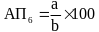 6Доля выпускников, получивших допуск к государственной итоговой аттестации по основной образовательной программе среднего общего образования (без учета повторного написания итогового сочинения (изложения) и (или) ликвидации академической задолженности), от общего количества выпускников - АП6где:a - количество выпускников, получивших допуск к государственной итоговой аттестации по основным образовательным программам среднего общего образования (без учета повторного написания итогового сочинения (изложения) и (или) ликвидации академической задолженности);b - общее количество выпускников, освоивших образовательную программу среднего общего образования.Полученное при расчете показателя АП6 значение сопоставляется с критериальным значением, и устанавливается количество баллов по данному показателю.Отчетный период:информация по показателю АП6 предоставляется за учебный год, предшествующий году проведения аккредитационного мониторинга.Источником данных, необходимых для расчета АП6, являются федеральная и региональные информационные системы